Башkортостан Республикаhы                                          Администрация сельского поселения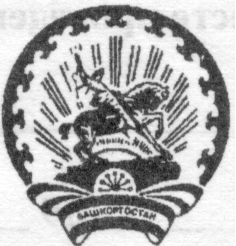 Бэлэбэй районынын муниципаль                                    Донской сельсовет муниципальногорайонынын Дон ауыл советы                                           района Белебеевский районауыл билэмэhе хакимиэте                                                Республики Башкортостан  БОЙОРОК                           № 32 -р                       РАСПОРЯЖЕНИЕ                                   «20»  октябрь 2020 й.           д. Пахарь                     «20»  октября 2020 г.               О неотложных мерах по предупреждению распространения новой коронавирусной инфекции(COVID-2019)В соответствии с Указом Главы Республики Башкортостан от 18 марта 2020 года №УГ-111 (с последующими изменениями), в целях предупреждения распространения в Администрации сельского поселения Донской сельсовет муниципального района Белебеевский район Республики Башкортостан новой коронавирусной инфекции (COVID-2019):1. Обязать сотрудников Администрации сельского поселения Донской сельсовет муниципального района Белебеевский район Республики Башкортостан:- использовать средства индивидуальной защиты (маски) вне рабочих кабинетов;- повсеместно соблюдать дистанцию до других сотрудников и посетителей не менее 1,5 метра;- прием посетителей осуществлять только при наличии у них средств  индивидуальной защиты (масок);- воздержаться от поездок за пределы Российской Федерации и в субъекты Российской Федерации, неблагополучные по коронавирусной инфекции, в соответствии с информацией, размещенной на сайте Федеральной службы по надзору в сфере защиты прав потребителей и благополучия человека в информационно-телекоммуникационной сети Интернет (http://rospotrebnadzor.ru).2. Администрации сельского поселения Донской сельсовет муниципального района Белебеевский район Республики Башкортостан обеспечить:- проведение собраний,  совещаний и иных рабочих встреч дистанционным способом с использованием сетей связи; - перевод части сотрудников на дистанционный режим работы;- осуществление мероприятий, направленных на выявление и недопуск
к работе сотрудников с признаками инфекционного заболевания; (Ответственные:Султанов И.И. – глава сельского поселения;Гареева З.Р. – управляющий делами);- проведение инструктажа сотрудников о необходимости соблюдения ими мер личной и общественной гигиены, незамедлительного обращения за медицинской помощью, соблюдения режима самоизоляции на дому при появлении симптомов респираторного заболевания:  (Ответственные:Гареева З.Р.– управляющий делами);- предоставление в отдел муниципальной службы и кадровой работы Администрации ежедневно до 10.00 часов информацию о работниках, находящихся в частных поездках за рубежом, о количестве отсутствующих по причине временной нетрудоспособности, в том числе находящихся на самоизоляции: (Ответственные: Гареева З.Р. – управляющий делами). Приложение № 1.- ознакомление под роспись всех сотрудников с настоящим распоряжением: (Ответственные: Гареева З.Р. – управляющий делами) 3. Уборщице Администрации сельского поселения Донской сельсовет муниципального района Белебеевский район Республики Башкортостан (Арсланова А.Н.) проводить ежедневную обработку помещений дезинфицирующими средствами.4. Контроль за исполнением настоящего распоряжения оставляю 
за собой.И.О. главы  сельского поселения						З.Р.Гареева		Приложение № 1Список сотрудников Администрации сельского поселения Донской сельсовет муниципального района Белебеевский район Республики БашкортостанУправляющий делами                                                           З.Р.Гареева№п/пФИОДолжностьТел (сот., домаш., раб.Подпись1.Султанов Изгат Ильясовичглава сельского поселенияс.89061071000р.2-55-02д. 2-56-262.Гареева Зария Раязовнауправляющий деламис. 89373470786р.2-56-49д. 2-56-993.Бадурова Алия  Джалиловназемлеустроитель 1 категориис.89373311153р.2-56-494.Исламов Фаритводитель гр.а/мс.89270862414р.2-67-195.Арсланова Алена Николаевнауборщица служебного помещенияр.2-56-49с.893784054996.Садыков Ахмет Марвановичводитель  служебного а/мр.2-56-49с.892793096657.Габдрахимов Марат Мусавировичтрактористс.89272335514р.2-56-49